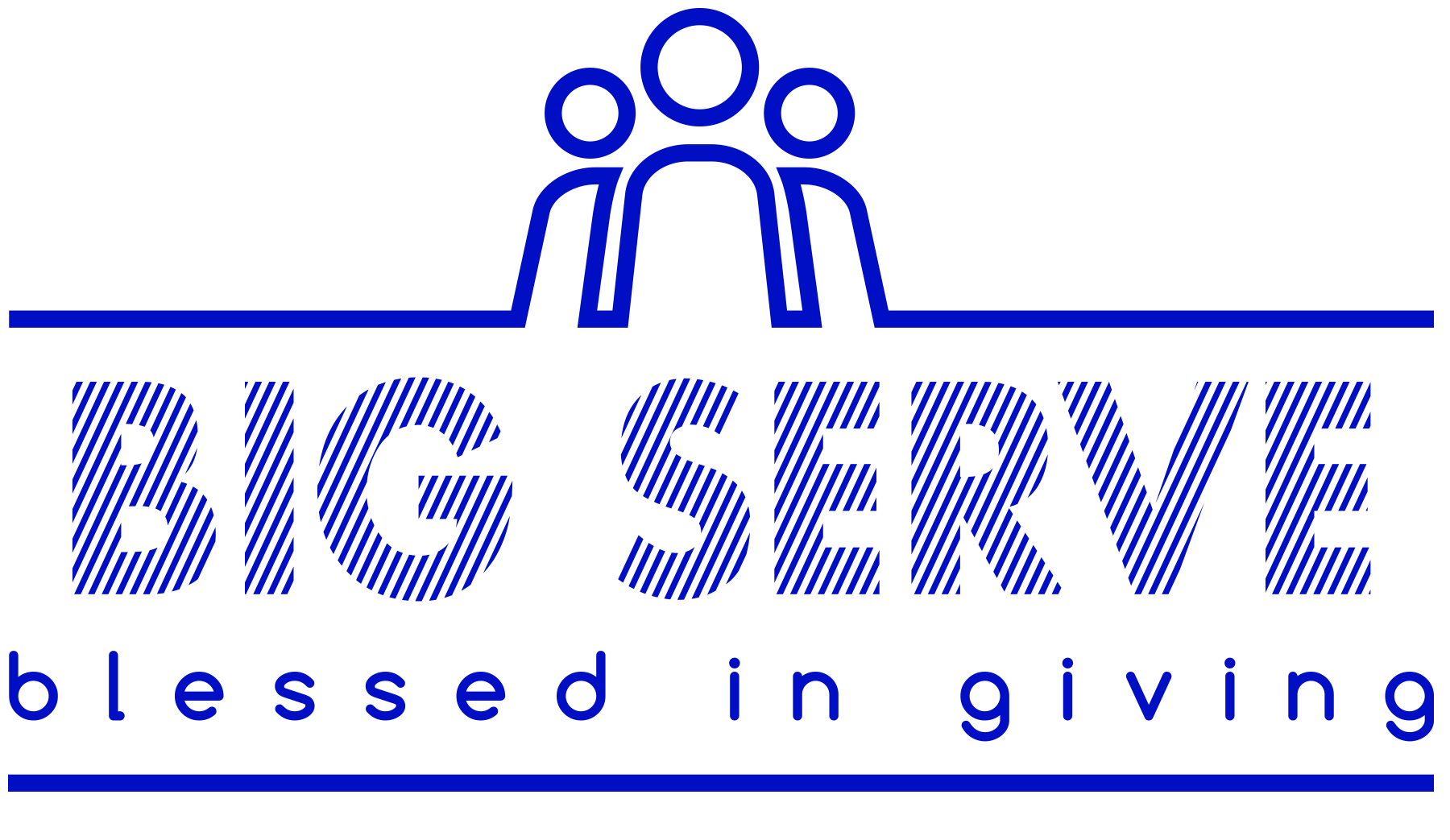 Dallas Thunder - BIG Serve - November 4, 2017Potential Corporate Sponsor,This letter is to ask for your support for our organization, Dallas Homeschool Basketball, Inc. (Dallas Thunder).  Dallas Thunder, established in 2003, is a 501c3 non-profit organization provides basketball training for elementary, middle school, and high school homeschool students and is made up of 10 teams.  Our students use the program as their sports and physical education program.  Our organization is made up of volunteers and some stipend coaches and our teams practice nearby in the Murphy PSA location and play games all over the metroplex. On November 4, 2017 more than 150 people from Dallas Thunder– players, parents, and coaches—will take part in the 3rd Annual Dallas Thunder BIG Serve! As we serve, I know we will be Blessed In Giving to our neighbors. We believe that our high calling is to serve our neighbors in love, so our organization will reach out to our community this fall with an organization-wide service project designed to make a difference in our community. We will work with City of Murphy, Read Play Love, Hope's Door, Oxford Glenn Memory Care, and Life Message (food pantry) to serve these organizations and the people that they serve. Would you consider sponsoring us for this event by donating at any of the following levels?Bronze Sponsorship - $150Company Name on Dallas Thunder's homepage with link to your site. Silver Sponsorship - $250 Company Name and Logo on Dallas Thunder's homepage with a link to your site. Gold Sponsorship - $500Company Name and logo on Dallas Thunder's homepage and schedule page (the most visited page on the site) and Facebook and Tweets the day of the event tagged to your company's Facebook and Twitter page.  Platinum Sponsorship - $1,500 or moreGold Sponsor privileges Your company logo on all of our teams’ shooter shirts.  We play ~280 games around the Dallas Fort Worth Metroplex and players (~80) wear the shooter shirt in warmups and after games. The logo will also be on our coaches shirts.  The logo is needed by 10/19 to print on the shirts.The Dallas Thunder appreciates your consideration.  If you decide to partner with us you may contact me at: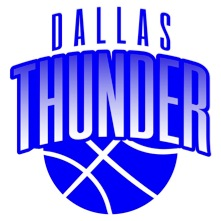 Name  ___________________________________Email  ___________________________________Phone  __________________________________Sincerely,YES! I agree to sponsor the 3rd Annual Dallas Thunder BIG Serve!Company name:    Contact name:Email:  Phone number:Thunder Player:Amount of Donation:_____ $1500 Platinum_____ $500 Gold_____ $250 Silver_____ $150 Bronze_____ OtherChecks may be made payable to Dallas Homeschool Basketball Paypal instructions: http://dallashomeschoolbasketball.org/how-to-pay.htmlDonations are tax deductible. http://dallashomeschoolbasketball.org/how-to-donate.htmlA copy of our 501(c)(3) is available upon request.